О внесении изменений в Постановление местной Администрации от 13.10.2012 г. №129 «Об утверждении Административного регламентаместной Администрации внутригородского Муниципального образованияСанкт-Петербурга муниципальный  округ Лиговка-Ямская по предоставлениюмуниципальной услуги «выдача религиозным группам подтверждений существованияна территории муниципального образования» (в ред. Постановленийместной Администрации от 29.03.2012 г. №40, от 04.04.2012 №49)В целях приведения нормативно-правовых актов местной Администрации внутригородского Муниципального образования Санкт-Петербурга муниципальный округ Лиговка-Ямская в соответствие с действующим федеральным законодательством и законодательством Санкт-Петербурга, во исполнение Протеста Прокуратуры Санкт-Петербурга от 19.12.2012 г. №27-31/27-2012 на постановление местной Администрации от 13.10.2011 №129 «Об утверждении Административного регламента местной Администрации внутригородского Муниципального образования Санкт-Петербурга муниципальный  округ Лиговка-Ямская по предоставлению муниципальной услуги «выдача религиозным группам подтверждений существования на территории муниципального образования» (с изменениями, внесенными постановлениями от 29.03.12 №40, от 04.04.2012 №49), с учетом письма Юридического комитета Администрации Губернатора Санкт-Петербурга от 11.05.2012 320-30-511/12-0-0:1. Внести следующие изменения в Постановление  местной Администрации от 13.10.2011 №129 «Об утверждении Административного регламента местной Администрации внутригородского Муниципального образования Санкт-Петербурга муниципальный  округ Лиговка-Ямская по предоставлению муниципальной услуги «выдача религиозным группам подтверждений существования на территории муниципального образования» (с изменениями, внесенными постановлениями от 29.03.12 №40, от 04.04.2012 №49) (далее - Постановление):1.1. Изложить наименование приложения №1 к Постановлению  в следующей редакции:«Административный регламент местной Администрации внутригородского Муниципального образования Санкт-Петербурга муниципальный  округ Лиговка-Ямская по предоставлению муниципальной услуги «выдача религиозным группам подтверждений существования на территории муниципального образования» (далее - регламент)»1.2. Абзац 6 пункта 1.2. регламента, содержащий ссылку на письмо Минюста РФ от 24.12.1997 «О применении законодательства о религиозных объединениях» исключить.1.3. Пункт 1.4. регламента изложить в следующей редакции:«1.4. Получателями муниципальной услуги являются граждане, образовавшие религиозную группу, осуществляющую свою деятельность на территории Муниципального образования Лиговка-Ямская, а также их уполномоченные представители (далее – заявители).1.4. В подпункте «а» пункта 1.5. регламента слово «нотариально» исключить.1.5. В абзаце первом, втором, пункта 2.1. регламента слова «религиозной организации» заменить на фразу: «религиозной группы».1.6. В подпункте «б» пункта 2.4.5. регламента после слов «превышать» добавить фразу «20 минут».          1.7. В пункте 3.1. регламента исключить следующие фразы:« - контроль правомерности принятого решения;- порядок обжалования действий (бездействия) должностных лиц и решений, принятых в ходе исполнения муниципальной услуги».1.8. В пункте 3.2. регламента слово «полного» исключить.         1.9. В пункте 3.4. регламента исключить следующую фразу:«- проверка представленных заявителям заявления и документов, необходимых для предоставления муниципальной  услуги,  в том числе документов, удостоверяющих личность заявителя».          1.10. Абзац 6 п. 3.7.2. регламента дополнить следующей фразой «после регистрации документов в журнале регистрации»          1.11. В пункт 3.9. регламента после слова «специалист» добавить фразу «для оформления личного дела заявителя».1.12. Пункт 3.11. регламента изложить в следующей редакции:«3.11. Основанием для начала исполнения административной процедуры является факт завершения регистрации документов в журнале регистрации».         1.13. Дополнить регламент частью VI следующего содержания:«VI. Приложения.6.1. Приложение №1 к Административному регламенту местной Администрации внутригородского Муниципального образования Санкт-Петербурга муниципальный  округ Лиговка-Ямская по предоставлению муниципальной услуги «выдача религиозным группам подтверждений существования на территории муниципального образования» - Почтовые адреса, справочные телефоны, адреса электронной почты и часы приема органов местного самоуправления внутригородского Муниципального образования Санкт-Петербурга  муниципальный округ Лиговка-Ямская.6.2. Приложение №2 к Административному регламенту местной Администрации внутригородского Муниципального образования Санкт-Петербурга муниципальный  округ Лиговка-Ямская по предоставлению муниципальной услуги «выдача религиозным группам подтверждений существования на территории муниципального образования» - Форма заявления.6.3. Приложение №3 к Административному регламенту местной Администрации внутригородского Муниципального образования Санкт-Петербурга муниципальный  округ Лиговка-Ямская по предоставлению муниципальной услуги «выдача религиозным группам подтверждений существования на территории муниципального образования» - Блок схема.6.4. Приложение №4 к Административному регламенту местной Администрации внутригородского Муниципального образования Санкт-Петербурга муниципальный  округ Лиговка-Ямская по предоставлению муниципальной услуги «выдача религиозным группам подтверждений существования на территории муниципального образования» - Форма Свидетельства  о существовании религиозной группы на территории внутригородского Муниципального образования Санкт-Петербурга муниципальный округ Лиговка-Ямская.6.5. Приложение №5 к Административному регламенту местной Администрации внутригородского Муниципального образования Санкт-Петербурга муниципальный  округ Лиговка-Ямская по предоставлению муниципальной услуги «выдача религиозным группам подтверждений существования на территории муниципального образования» -Форма Реестра религиозных групп, которым выдано подтверждение существования  на территории Муниципального образования».1.14. Изложить наименование Приложения №1 к Регламенту  в следующей редакции:«Приложение №1 к Административному регламенту местной Администрации внутригородского Муниципального образования Санкт-Петербурга муниципальный  округ Лиговка-Ямская по предоставлению муниципальной услуги «выдача религиозным группам подтверждений существования на территории муниципального образованияПочтовые адреса, справочные телефоны, адреса электронной почты и часы приема органов местного самоуправления внутригородского Муниципального образования Санкт-Петербурга  муниципальный округ Лиговка-Ямская».1.15. Изложить наименование Приложения №2 к Регламенту  в следующей редакции:«Приложение №2 к Административному регламенту местной Администрации внутригородского Муниципального образования Санкт-Петербурга муниципальный  округ Лиговка-Ямская по предоставлению муниципальной услуги «выдача религиозным группам подтверждений существования на территории муниципального образованияФорма заявления».1.16. Изложить наименование Приложения №3 к Регламенту  в следующей редакции:«Приложение №3 к Административному регламенту местной Администрации внутригородского Муниципального образования Санкт-Петербурга муниципальный  округ Лиговка-Ямская по предоставлению муниципальной услуги «выдача религиозным группам подтверждений существования на территории муниципального образованияБлок схема».1.17. Изложить наименование Приложения №4 к Регламенту  в следующей редакции:«Приложение №4 к Административному регламенту местной Администрации внутригородского Муниципального образования Санкт-Петербурга муниципальный  округ Лиговка-Ямская по предоставлению муниципальной услуги «выдача религиозным группам подтверждений существования на территории муниципального образованияФорма Свидетельства  о существовании религиозной группы на территории внутригородского Муниципального образования Санкт-Петербурга муниципальный округ Лиговка-Ямская».1.18. Изложить наименование Приложения №1 к Регламенту  в следующей редакции:«Приложение №5 к Административному регламенту местной Администрации внутригородского Муниципального образования Санкт-Петербурга муниципальный  округ Лиговка-Ямская по предоставлению муниципальной услуги «выдача религиозным группам подтверждений существования на территории муниципального образованияФорма Реестра религиозных групп, которым выдано подтверждение существования  на территории Муниципального образования».2. Направить копию настоящего Постановления в Прокуратуру Санкт-Петербурга и Прокуратуру Центрального района Санкт-Петербурга.3. Направить в установленном порядке настоящее Постановление в Юридический комитет Администрации Губернатора Санкт-Петербурга.4. Опубликовать настоящее Постановление в официальном печатном СМИ Муниципального образования Лиговка-Ямская и на официальном сайте в сети Интернет.5. Настоящее Постановление  вступает в силу с момента его официального опубликования (обнародования).6. Контроль за исполнением  Постановления оставляю за собой.Глава местной Администрации                                                                          О.В. Заика   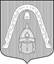 МЕСТНАЯ  АДМИНИСТРАЦИЯВНУТРИГОРОДСКОГО МУНИЦИПАЛЬНОГО  ОБРАЗОВАНИЯСАНКТ-ПЕТЕРБУРГА МУНИЦИПАЛЬНЫЙ ОКРУГ ЛИГОВКА-ЯМСКАЯП О С Т А Н О В Л Е Н И ЕМЕСТНАЯ  АДМИНИСТРАЦИЯВНУТРИГОРОДСКОГО МУНИЦИПАЛЬНОГО  ОБРАЗОВАНИЯСАНКТ-ПЕТЕРБУРГА МУНИЦИПАЛЬНЫЙ ОКРУГ ЛИГОВКА-ЯМСКАЯП О С Т А Н О В Л Е Н И ЕМЕСТНАЯ  АДМИНИСТРАЦИЯВНУТРИГОРОДСКОГО МУНИЦИПАЛЬНОГО  ОБРАЗОВАНИЯСАНКТ-ПЕТЕРБУРГА МУНИЦИПАЛЬНЫЙ ОКРУГ ЛИГОВКА-ЯМСКАЯП О С Т А Н О В Л Е Н И ЕМЕСТНАЯ  АДМИНИСТРАЦИЯВНУТРИГОРОДСКОГО МУНИЦИПАЛЬНОГО  ОБРАЗОВАНИЯСАНКТ-ПЕТЕРБУРГА МУНИЦИПАЛЬНЫЙ ОКРУГ ЛИГОВКА-ЯМСКАЯП О С Т А Н О В Л Е Н И Е17.01.2013№№8┌                      ┐┌                                                                                                ┐┌                                                                                                ┐